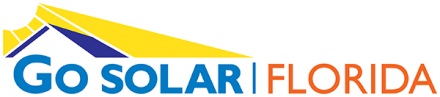 AgendaOctober 29, 2014 Meeting with Alachua CountyEstimated TimeTopic10 minutesSelf-introductions10 minutesUpdate of current status2 hoursWork on action planValue-added relative to FSEC statusClarity on deliverablesTied to Statement of Project Objectives (SOPO)Tied to budgetAvoid non-critical asksWhat you can produceWhen you can produce it2 Hours	Review Web SiteContractMarketing PlanFinance Action PlanLegislative IssuesZoning2 hourAdministrativeInvoicing Requirements and back up documentation Time card requirementsWhat can we expect as written acceptance from Broward for deliverables per our interlocal agreement?